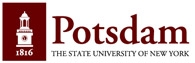 STUDENT LEARNING ASSESSMENT MINI-GRANT PROJECT PROPOSAL APPLICATIONStudent Learning Assessment Mini-Grant Project DetailsPlease attach a copy of your Department/Program’s current Student Learning Outcomes Assessment PlanStudent Learning Assessment Mini-Grant Proposal Budget(Add or delete rows as needed)Signature PageIf you are submitting an electronic application: Please complete and submit the Signature Page separately in hard copy to Dr. Bruce Brydges – Office of Institutional Effectiveness by August 31, 2013.If you are submitting a paper application: complete this page and leave it attached to your application.Title of Project____________________________________________________This proposed project is consistent with the goals/processes/objectives for our School and Department/Program.X____________________________________________		_____________                  Project Coordinator							Date X____________________________________________		_____________                  Department Chair							DateProject Title:Date:Project Coordinator:Department(s):School: Phone: e-mail:              Project Coordinator:Department(s):School: Phone: e-mail:              Name(s) and e-mails of other Project Participants:Name(s) and e-mails of other Project Participants:Project Focus and Brief Description (150 words) Focus on assessment to improve student achievement on Department/Program Assessment Plan Focus on assessment of Information Literacy Focus on assessment of a Gen Ed Designator ______Project Focus and Brief Description (150 words) Focus on assessment to improve student achievement on Department/Program Assessment Plan Focus on assessment of Information Literacy Focus on assessment of a Gen Ed Designator ______Total Amount of Funding Requested: (<$500.)Total Amount of Funding Requested: (<$500.)Problem or Need Addressed by the Project (200 Word Max)Intended Outcomes of the Project  and how it will be determined that they have been met (200 Word Max)Activities, Person Responsible and Timeline (200 Word Max)Plans for using Project outcomes to improve student learning/Program quality. (200 Word Max)Description of Budget ItemAmount Requested1.$2.$3.$4.$5.$6.$Total Amount Requested$